Okręgowy Szpital Kolejowy w Katowicach - s.p.z.o.z.Panewnicka 6540-760 KatowicePismo: TZM/08/P/17	 Katowice dnia: 2017-06-05O D P O W I E D Źna zapytania w sprawie SIWZ - 31Szanowni Państwo,Uprzejmie informujemy, iż w dniu 2017-05-16 do Zamawiającego wpłynęła prośba o wyjaśnienie zapisu Specyfikacji Istotnych Warunków Zamówienia, w postępowaniu prowadzonym na podstawie przepisów ustawy z dnia 29 stycznia 2004 roku Prawo Zamówień Publicznych (Dz. U. z 2015 r. poz. 2164 z późn. zm.) w trybie przetargu nieograniczonego, na:Dostawę sprzętu jednorazowego oraz wielorazowego użytku,Treść wspomnianej prośby jest następująca:Pakiet nr 1, poz. 2Zwracam się z prośbą o doprecyzowanie jakiej strzykawki oczekuje Zamawiający: Luer czy Luer-Lock, dwu czy trzyczęściowej?Odp.:Zamawiający wyjaśnia, iż w Pakiecie nr 1 poz.2 oczekuje strzykawki dwuczęściowej Luer.   Pakiet nr 1, poz. 5Czy Zamawiający dopuści podanie ceny za opakowanie strzykawki a'80 szt. z odpowiednim przeliczeniem ilości w formularzu asortymentowo-cenowym?Odp.:Zamawiający dopuszcza w Pakiecie nr 1 poz.5 podanie ceny za opakowanie strzykawki a'80 szt. z odpowiednim przeliczeniem ilości.Pakiet nr 1, poz. 7Czy Zamawiający dopuści strzykawki ze skalą rozszerzoną do pojemności 50/60ml?Odp.:Zamawiający dopuszcza w Pakiecie nr 1 poz.7 strzykawki ze skalą rozszerzoną do pojemności 50/60ml.Pakiet nr 2, poz. 1Zwracam się z prośbą o dopuszczenie możliwości zaproponowania w tej pozycji igieł bezpiecznych w standardowych, najczęściej używanych rozmiarach: 0,6x30, 0,7x40, 0,8x40 i 0,9x40 mm. Pozostałe parametry zgodnie z SIWZ.Odp.:Zamawiający nie zmienia pierwotnych zapisów SIWZ.Pakiet nr 2, poz. 2Czy Zamawiający wydzieli pozycję z pakietu? Podział pakietu zwiększy konkurencyjność postępowania, umożliwi również złożenie ofert większej liczbie wykonawców a Państwu pozyskanie rzeczywiście korzystnych ofert jakościowych i cenowych.Odp.:Zamawiający nie zmienia pierwotnych zapisów SIWZ.Pakiet NR 3, poz. 1Proszę o odpuszczenie igły w rozmiarze 0,45x25 zamiast 0,45x22 mm, oraz 0,5x25 mm, zamiast 0,5x19 mm. Pozostałe parametry zgodne z SIWZ.Odp.:Zamawiający dopuszcza w Pakiecie nr 3 poz.1 igły w rozmiarze 0,45x25 zamiast 0,45x22 mm, oraz 0,5x25 mm, zamiast 0,5x19 mm. Pozostałe parametry zgodne z SIWZ.Pakiet nr 5Proszę o dopuszczenie możliwości zaoferowania w tej pozycji kolca do przelewania płynów  - wyposażony jest w dwa spiczaste kolce i poręczną płytkę uchwytową,  łatwy w obsłudze. Obustronny kolec posiada kanał płynowy i powietrzny, pozwala na higieniczne przelewanie i mieszanie leków, lub innych roztworów z dwóch pojemników. Osłonki na kolce zapewniają aseptykę i bezpieczeństwo pracy z przyrządem (zdjęcie poniżej)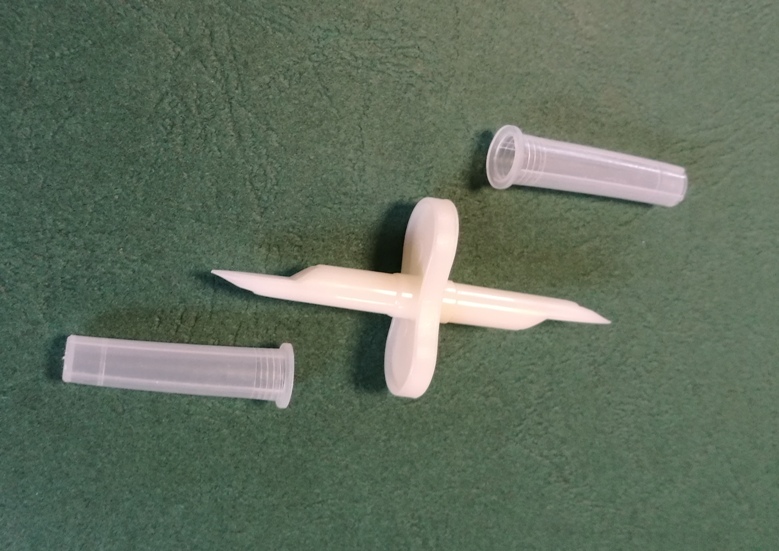 Odp.:Zamawiający nie precyzuje szczegółowo opisu dot. kolca do przelewania płynów w tym zakresie.Pakiet nr 7Proszę o dopuszczenie strzykawki do insuliny 0,5 ml z igłą wtopioną w rozmiarze 0,33x12 mm.Odp.:Zamawiający dopuszcza w Pakiecie nr 7 strzykawkę do insuliny 0,5 ml z igłą wtopioną w rozmiarze 0,33x12 mm.Pakiet nr 9Czy Zamawiający dopuści kaniulę bezpieczną wykonaną z kompatybilnego poliuretanu, z samozamykającym się korkiem portu bocznego, z zastawką antyzwrotną, pełniąca funkcję filtra hydrofobowego, z trzpieniem powyżej krawędzi korka, z 4 paskami radiocieniującymi, w opakowaniu blister-pack - papier klasy medycznej w rozmiarach:Odp.:Zamawiający nie zmienia pierwotnych zapisów SIWZ.Pakiet nr 10Proszę o dopuszczenie kaniuli wykonanej z FEP. Pozostałe parametry zgodne z SIWZ.Odp.:Zamawiający nie zmienia pierwotnych zapisów SIWZ.Pakiet nr 10Proszę o dopuszczenie kaniuli wykonanej z PUR. Pozostałe parametry zgodne z SIWZ.Odp.:Zamawiający nie zmienia pierwotnych zapisów SIWZ.Pakiet nr 13, poz. 1 i 2Czy Zamawiający wydzieli pozycję z pakietu? Podział pakietu zwiększy konkurencyjność postępowania, umożliwi również złożenie ofert większej liczbie wykonawców a Państwu pozyskanie rzeczywiście korzystnych ofert jakościowych i cenowych.Odp.:Zamawiający nie zmienia pierwotnych zapisów SIWZ.Pakiet nr 13, poz. 1Czy Zamawiający dopuści przyrząd do przetaczania płynów infuzyjnych z igłą biorczą dwukanałową, ścięta standardowo? Pozostałe parametry zgodne z SIWZ.Odp.:Zamawiający dopuszcza w Pakiecie nr 13 poz.1 przyrząd do przetaczania płynów infuzyjnych z igłą biorczą dwukanałową, ściętą standardowo. Pozostałe parametry zgodne z SIWZ.Pakiet nr 13, poz. 3Zwracam się z prośba o dopuszczenie zestawu do przetoczeń płynów infuzyjnych z precyzyjnym regulatorem przepływu 0- 300 ml/min. Pozostałe parametry zgodne z SIWZ.Odp.:Zamawiający dopuszcza w Pakiecie nr 13 poz.3 zestaw do przetoczeń płynów infuzyjnych z precyzyjnym regulatorem przepływu 0- 300 ml/min. Pozostałe parametry zgodne z SIWZ.Pakiet nr 14, poz. 4Zwracam się z prośba o dopuszczenie kranika z drenem o długości 7 cm lub 10 cm. Pozostałe parametry zgodne z SIWZ.Odp.: Zamawiający nie zmienia pierwotnych zapisów SIWZ.Pakiet nr 15Czy Zamawiający dopuści możliwość zaoferowania w tej pozycji kranika i drenu o długości 150 cm pakowanych oddzielnie?Odp.:Zamawiający dopuszcza w Pakiecie nr 15 kranik i dren o długości 150 cm pakowanych oddzielnie.ZamawiającyRozmiar kaniuli (GAUGE)Rozmiar cewnika w mmPrzepływ ml/min14 G2,0 x 4529016 G1,70 x 4518017 G1,50 x 4514018 G1,20 x 451,20 x  329020 G1,00 x 325722 G0,80 x 2533